Jona Muster • Musterweg 77 • 12130 Stadt • Tel.: +49 176 6934443 • Email: jona.muster@gmail.com MusterfirmaHuman ResourcesMartina HundertmarkJulie-Wolfthorn-Straße 110115 BerlinBerlin, 31. Januar 2022Bewerbung für eine Ausbildung als Rettungssanitäter bei Berufsschule MediWork Soers Sehr geehrte Frau Muster,besonders interessiert mich die Ausbildung bei Ihrer Berufsschule MediWork, da Sie direkt mit dem Rettungsdienst des Uniklinikums Soers zusammenarbeiten. Auch interessiere ich mich sehr für die Lehreinheiten von den Professoren des Uniklinikums und das Auslandssemester. Da ich sehr gute Leistungen in Biologie habe und körperlich sowie psychisch belastbar bin, bin ich überzeugt, bestens in Ihr Ausbildungsprogramm zu passen.Aktuell besuche ich die 10. Klasse der Heinrich-Heine-Gesamtschule in Soers und werde voraussichtlich im Juni die Mittlere Reife erreichen. Ich wollte schon immer Menschen aktiv helfen und im medizinischen Bereich arbeiten. In Biologie habe ich mich daher besonders auf die Prozesse im menschlichen Körper konzentriert. Auch in meiner Freizeit beschäftige ich mich viel mit medizinischen Themen, indem ich Dokumentationen schaue und Fachzeitschriften wie das Ärzteblatt lese. Seit 3 Jahren bin ich Mitglied im Schulsanitätsdienst und für die Versorgung von kleinen medizinischen Notfällen bei Ausflügen und Schulfesten verantwortlich. Nach der Schule helfe ich regelmäßig im lokalen Jugendzentrum aus. Ich organisiere Sportnachmittage und bringe den jüngeren Kindern Fußball bei. In meiner Freizeit gehe ich außerdem gerne wandern und besuche regelmäßig das Fitnessstudio.Als engagierter und aufrichtig interessierter Auszubildender freue ich mich, mein Wissen und meine Fähigkeiten auszubauen. Mein Ziel ist es, als Rettungssanitäter vielen Menschen zu helfen und Notärzte tatkräftig zu unterstützen. Gerne überzeuge ich Sie bei einem Vorstellungsgespräch noch mehr von mir.Mit freundlichen Grüßen,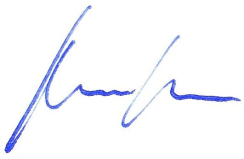 Jona MusterVideo-Anleitungen zur Bearbeitung dieser Vorlage: https://lebenslaufdesigns.de/wp-content/uploads/Anleitung-zur-Bearbeitung.pdf